РАСПОРЯЖЕНИЕ                                                                                                JАКААНот «28 » августа   2015 г.                                                                                             № 255с. ОнгудайОб  утверждении рабочей группыпо внедрению, мониторингу мероприятий стандарта деятельности органов местного самоуправления по обеспечениюблагоприятного инвестиционного климата в МО «Онгудайский район». В соответствии с п.5 Протокола заседания Совета по улучшению инвестиционного климата в Республике Алтай от 14.07.2015г.  Утвердить состав рабочей группы по внедрению, мониторингу мероприятий  стандарта деятельности органов местного самоуправления по обеспечению благоприятного инвестиционного климата в муниципальном образовании «Онгудайский район». (приложению №1.)Утвердить Положение «О рабочей группе по внедрению, мониторингу мероприятий  стандарта деятельности органов местного самоуправления по обеспечению благоприятного инвестиционного климата в муниципальном образовании «Онгудайский район». (приложение №2.)        3. Контроль за исполнением настоящего распоряжения возложить на  заместителя                       Главы администрации муниципального образования  «Онгудайский район»     Р.Н.Байдалкова.    Глава района (аймака)                                                                             М.Г.БабаевУправ.делами             2Отдел экономики      1Согласовано:Заместитель Главы района (аймака)      	 Р.Н.БайдалаковЮрист	 М.В. ШнитоваПодготовил:Начальник отдела экономики                                                                             А. Ы. ТысовПриложение №1 к Распоряжению Главы администрацииМО «Онгудайский район»от «__»___________2015г.Состав рабочей группы по внедрению, мониторингу мероприятий  стандарта деятельности органов местного самоуправления по обеспечению благоприятного инвестиционного климата в муниципальном образовании «Онгудайский район».  Председатель - Бабаев М. Г. Глава администрации МО «Онгудайский район»;Заместитель председателя – Байдалаков Р.Н. заместитель Главы администрации МО «Онгудайский район» по экономике и финансам;Секретарь – Ойинчинова Т. В. и. о. заместителя начальника отдела экономики;Члены рабочей группы:Тысов А. Ы. – начальник отдела экономики администрации МО «Онгудайский район»;Рыжкина Р.М. – начальник финансового отдела администрации МО «Онгудайский                                 район»;Мартынюк Е. Д. – заместитель Главы администрации МО «Онгудайский район» по                                  сельскому хозяйству;Кучинова Ч. В. – начальник  отдела строительства и архитектуры администрации МО                               «Онгудайский район»;Черкасова Ж. Б. – главный специалист-юрист администрации МО «Онгудайский район».Российская Федерация Республика АлтайМуниципальное образование«Онгудайский район»Администрация района (аймака)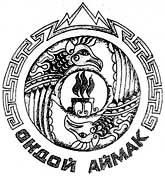 Россия Федерациязы Алтай РеспубликаМуниципал тозолмо    «Ондой аймак»Аймактын администрациязы 